Олимпиада для обучающихся 2-4 классов (2 вариант)ГБОУ СО «Североуральская школа-интернат»Ф.И., Класс_________________________________________________________Найди и отметь флаг России.А) Б)     В)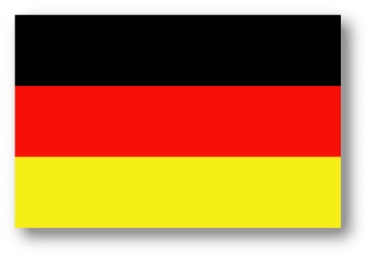 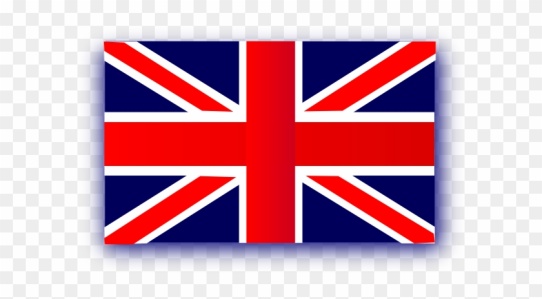 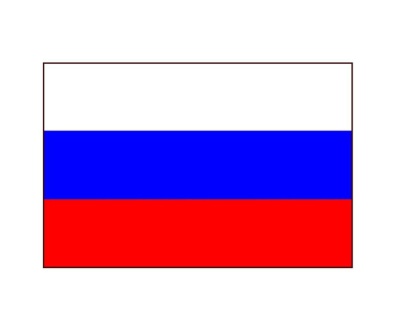 Найди и отметь герб России.А)   Б)     В)  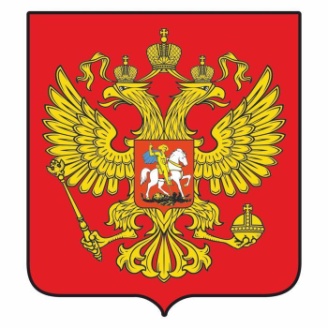 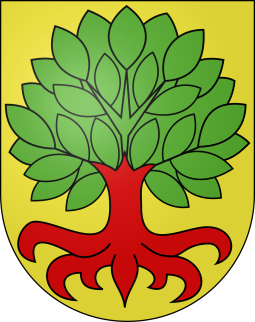 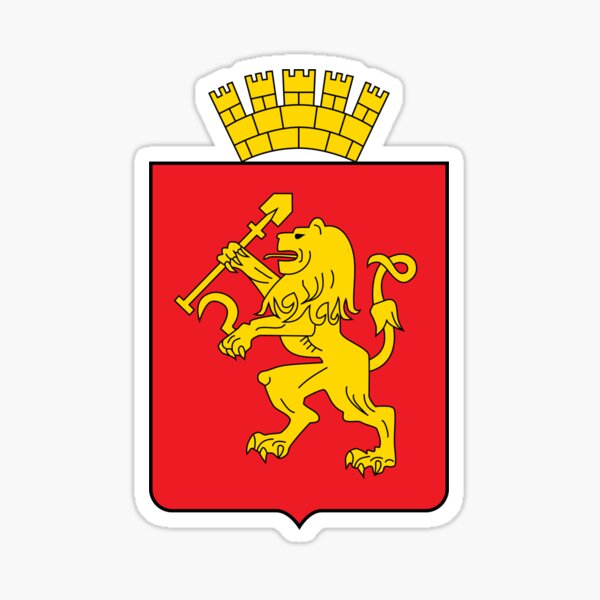 Что можно увидеть на небе ночью?А)      Б)    В)  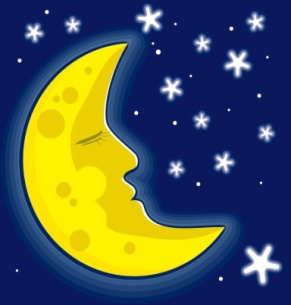 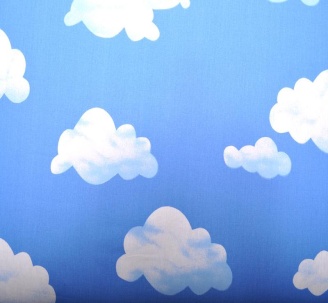 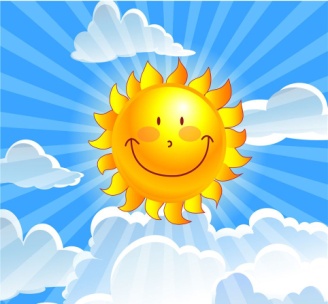 Сколько в радуге цветов?А)    3                              Б)    5                            В)     7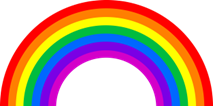 Что бывает осенью?А)Б)В)Г) 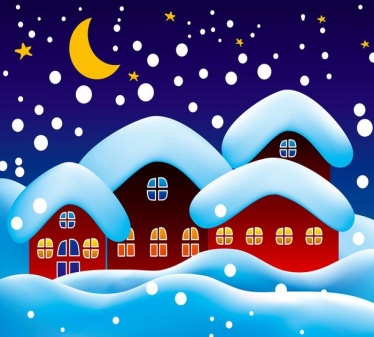 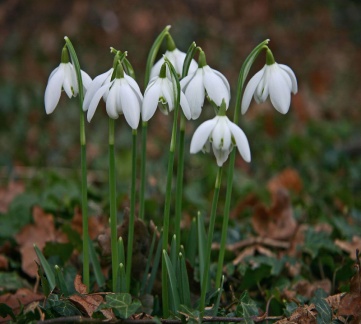 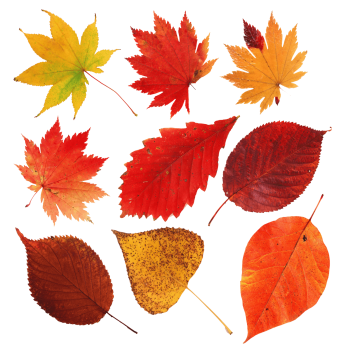 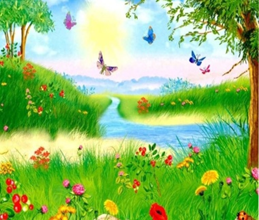 6. На каком рисунке самый сильный ветер?А)    Б)         В)    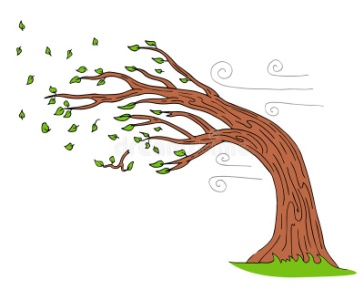 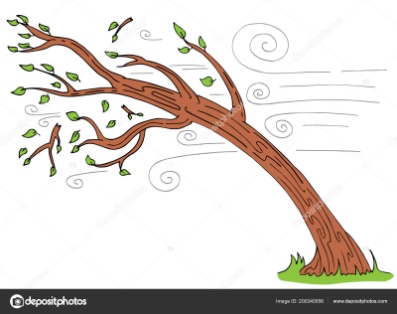 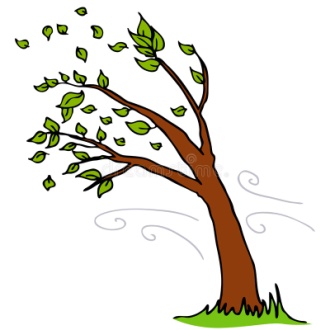 7. Где показаны только овощи?А)           Б)    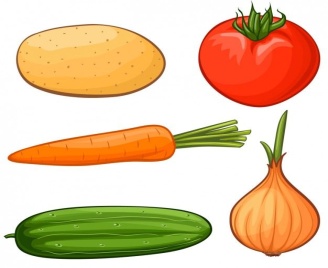 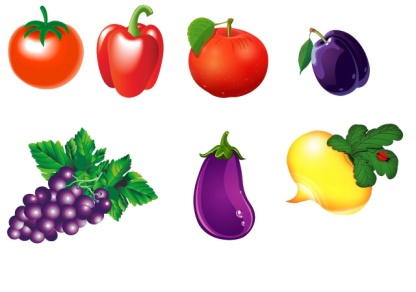 8. Найди и покажи лист рябины.А)Б)В)Г) 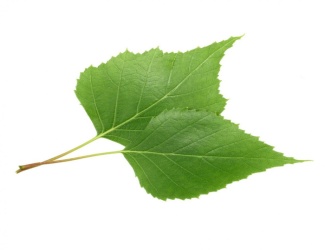 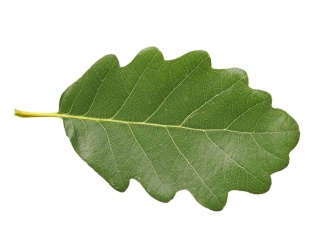 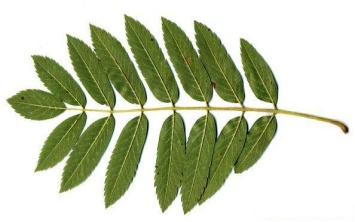 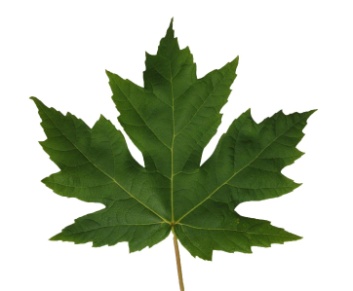 9. Чем покрыто тело птиц?А)       Б)      В)   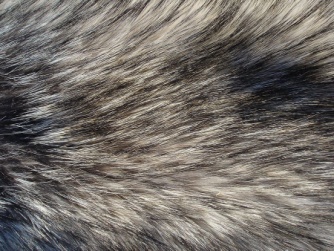 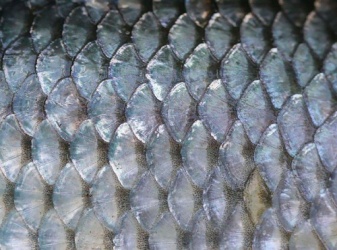 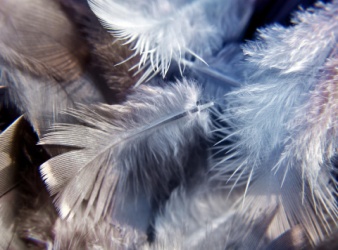 10.  Какое из этих животных зверь?А)  Б)   В)   Г) 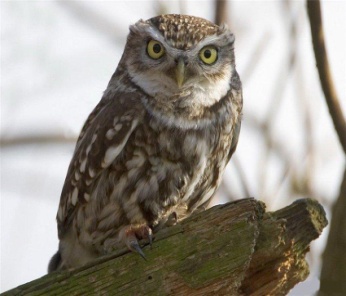 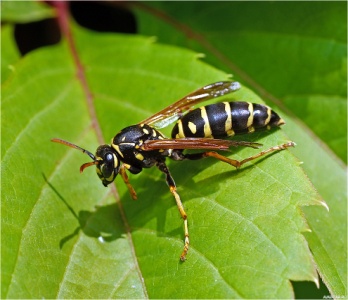 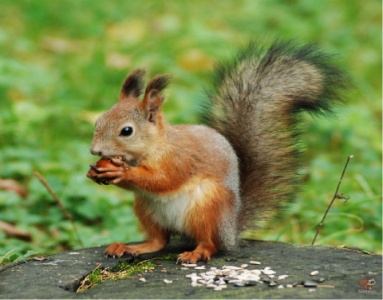 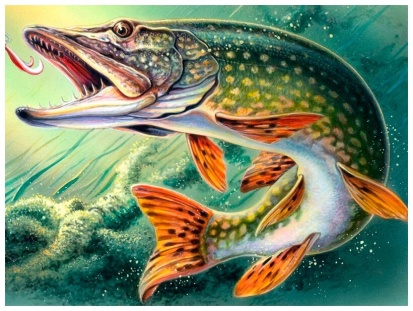 Бланк ответовКласс__________Руководитель_____________________________________________________Ф.И. обучающегосяОтветыОтветыОтветыОтветыОтветыОтветыОтветыОтветыОтветыОтветы1   2345678910